Необходимо выполнить конспектирование. Готовые работы отправить на электронную почту galina.mashko@gmail.com .В срок до 26.01.2022.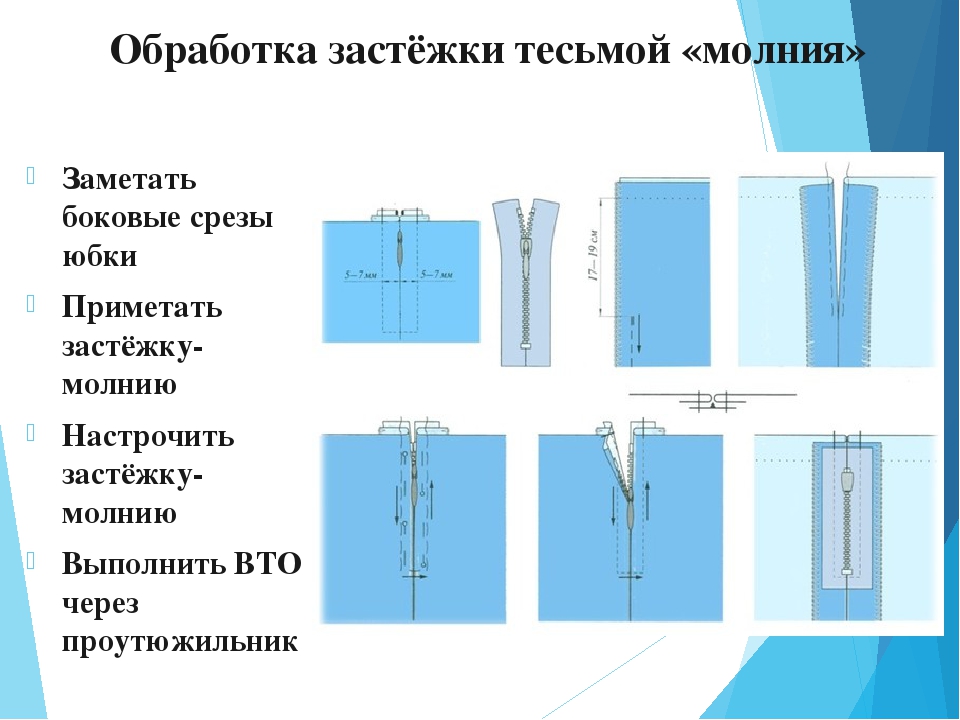 